※下列題目格式可依出題所需,如果一個媒材為對應到多題目的題組，請自行複製增加題目表格，一個題組最多三個題目※ 授權說明：此題組將授權給基隆市海洋教育於教學上使用，不得為商業營利用途。出題者李政緯李政緯服務單位服務單位五堵國小學習主題海洋休閒           海洋社會           海洋文化 海洋科學與技術     ■海洋資源與永續海洋休閒           海洋社會           海洋文化 海洋科學與技術     ■海洋資源與永續海洋休閒           海洋社會           海洋文化 海洋科學與技術     ■海洋資源與永續海洋休閒           海洋社會           海洋文化 海洋科學與技術     ■海洋資源與永續海洋休閒           海洋社會           海洋文化 海洋科學與技術     ■海洋資源與永續適用年段低     ■中     ■高     國中     高中低     ■中     ■高     國中     高中低     ■中     ■高     國中     高中低     ■中     ■高     國中     高中低     ■中     ■高     國中     高中類型文章   ■圖像   影音(限Youtube連結)文章   ■圖像   影音(限Youtube連結)文章   ■圖像   影音(限Youtube連結)文章   ■圖像   影音(限Youtube連結)文章   ■圖像   影音(限Youtube連結)媒材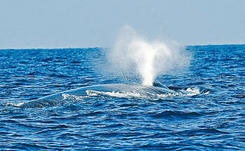 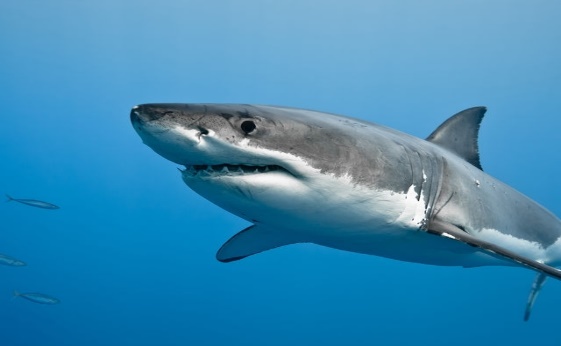 媒材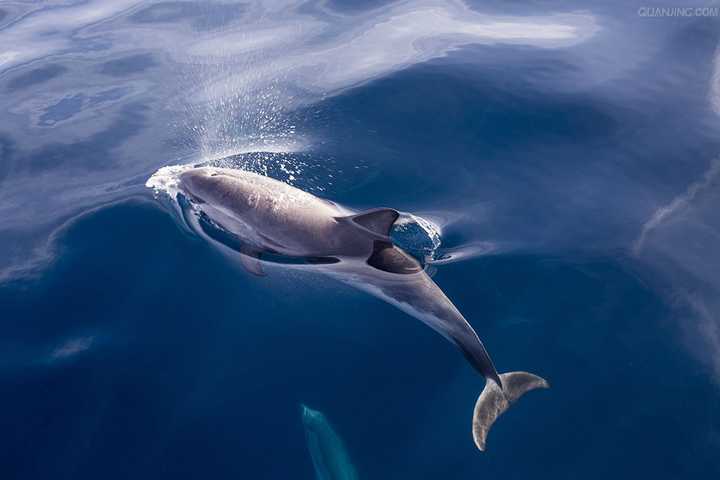 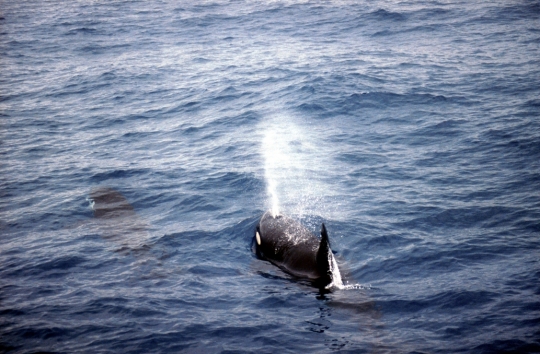 出處■自編引用                                                        引用                                                        引用                                                        引用                                                        題目題目下列何者的呼吸方式與其他不同下列何者的呼吸方式與其他不同選項A藍鯨A藍鯨B鯊魚選項C海豚C海豚D殺人鯨答案B鯊魚B鯊魚B鯊魚